Entrega del catecismoPara el inicio del curso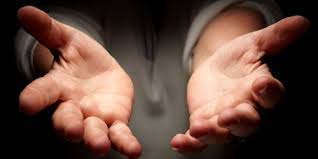 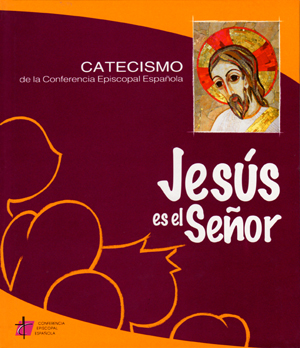 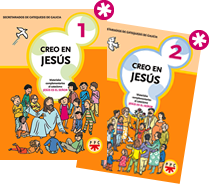 Este breve rito comprende la entrega del catecismo a los catequistas, a los padres y el material complementario a los interlocutores (niños, jóvenes o adolescentes). Con el objetivo de suscitar en la comunidad un compromiso más consciente en la formación cristiana parroquial y familiar.Canto de entrada: “Estamos de fiesta con Jesús,… Vienen con alegría,… Tu nos invitas Jesús”… (a elección)Monición inicialMonitor: Este día es muy especial porque daremos inicio a nuestro curso de catequesis, con el rito de entrega de los catecismos. Por ello la presencia de cada uno de nosotros es muy importante. Comenzar la catequesis es toda una aventura para adentrarnos a la Sagrada Escritura y conocer la vida de Jesús. Jesús mismo en cada Eucaristía nos invita a ser sus amigos, a compartir su mesa, a hacer sus obras y a contagiar la alegría del Evangelio al mundo entero. Celebrante: En el Nombre del Padre del Hijo y del Espíritu Santo. AménEntrada solemne de la Palabra (Entra un niño o joven con la Palabra de Dios en alto, la coloca en el altar o ambón, previamente dispuesto para ello, acompañado de otro que porta una vela encendida)Monitor: Recibimos con respeto y alegría la Buena Nueva del amor de Dios, que es luz en nuestro camino, en todas las etapas y circunstancias de nuestra vida.Lectura de la Palabra (Mc. 3, 13-15)Del Evangelio de San MarcosJesús subió al monte, llamó a los que él quiso y se fueron con él. E instituyó a doce para que estuvieran con él y para enviarlos a predicar, y que tuvieran autoridad para expulsar a los demonios. Palabra del SeñorOrientaciones para la reflexión (opcionales)-Estamos aquí porque Dios nos ha llamado por medio de la Iglesia.-Lo más importante es que Jesús nos ha invitado a estar con él. En cada Eucaristía, en cada sesión de catequesis es Jesús el más importante, es a Jesús a quien vamos a conocer.-Jesús nos envía con las manos y el corazón llenos de alegría y de fe, para que comuniquemos a otros lo que aquí vivimos y celebramos.-Jesús ha dado a la Iglesia y a cada Sacerdote el poder de expulsar el mal con la gracia de los sacramentos. Así mismo nosotros por ser bautizados, al recibir los sacramentos y al educar nuestra fe, tenemos el poder y la gracia para  rechazar el mal y hacer el bien.(Enlace con la entrega del catecismo)- Niños y jóvenes, Sabéis que el tesoro de la fe, es como un balón de futbol americano, que se ha cuidado y defendido, luchando por conservar, pasando de  mano en mano, para llevarlo hasta la meta final (goal post);  pues así mismo los apóstoles, los padres de la Iglesia , los catequistas  y nuestras familias nos han transmitido la fe, a lo largo de los siglos para que llegue a nosotros.O bien-El regalo de nuestra fe no se puede ver, porque es algo espiritual, pero hay unos escritos que vienen desde el tiempo de los apóstoles, -son las enseñanzas de Jesús que ellos guardaron en su memoria y en su corazón- porque querían que todos aquellos que no conocieron a Jesús en persona, aprendieran su enseñanza… y a lo largo de los siglos al libro que contenía  estas verdades de fe y de enseñanza se les ha llamado catecismo, por ello hoy es un regalo entregar y recibir en esta parroquia nuestro catecismo de la Iglesia Católica adaptado por nuestros Obispos de España y/o cuaderno complementario, para facilitarlo a todos.Después de la reflexiónCatequista: Hermanas y hermanos de esta comunidad parroquial, la Iglesia como madre y maestra  nos facilita los instrumentos para responder al compromiso bautismal de cuidar y hacer madurar nuestra fe, así como la fe de vuestros hijos y demás cristianos, así que en esta celebración se hará la entrega del catecismo en presencia vuestra, como signo del compromiso familiar  y parroquial.Entrega del catecismo a los catequistasCelebrante- Estimados catequistas vosotros sois los brazos fuertes que sostenéis la misión formativa de la Iglesia, por eso os pregunto:C-¿Estáis dispuestos a comunicar con fidelidad El evangelio de Jesús según  las enseñanzas de nuestra madre Iglesia?Catequista: R/ Si estoy dispuestoC-¿Os esforzareis por dar testimonio de la fe apostólica que habéis recibido?Catequista: R/ Si estoy dispuestoC-¿Estáis dispuestos a dedicarle tiempo y amor a la preparación de vuestra catequesis?Catequista: R/ Si estoy dispuestoENTREGA: Recibid el catecismo de nuestra Iglesia católica sobre la vida de Jesús y las verdades de fe que nos dejó, es una versión realizada por nuestros obispos locales a fin de hacerlo  más cercano a nuestra realidad… que este medio os ayude a vivir la alegría del Evangelio, en el nombre de Jesucristo nuestro Señor.Entrega del catecismo a alguno de  los padres en representación, pero el interrogatorio es para todos los padres presentes.Celebrante- Padres de familia, os pregunto a vosotros, que estáis aquí presentes: C-¿estáis dispuestos a comunicar a vuestros hijos la alegría del Evangelio y cuidar la llama de la fe que les habéis dado en el Bautismo?Padres: R/ Si estamos dispuestosC-¿Estáis dispuestos a frecuentar la Iglesia Parroquial y la Eucaristía dominical como lugar de encuentro con Dios y con los hermanos?Padres: R/ Si estamos dispuestosENTREGA-Recibid el catecismo que vuestra Iglesia os confía, para que colaboréis y consolidéis la fe de vuestros hijos mediante la enseñanza y el testimonio de vida. Entrega del libro complementario a algún joven, adolescente o niño al frente, pero el interrogatorio es para todos los catequizandos presentes.Celebrante- A vosotros os pregunto - niñas y niños, adolescentes y jóvenes-, que os preparáis en la iniciación de vuestra fe:C-¿Queréis conocer a Jesús, ser sus amigos y participar de su Palabra, de su banquete, y de su familia?Niños, adolescentes y jóvenes, R/ Si queremosC-¿Os esforzareis por participar con puntualidad, constancia y alegría?Niños, adolescentes y jóvenes, R/ Si, nos esforzaremosENTREGA- Niños y jóvenes recibid este libro que acompañará la enseñanza del catecismo; y junto con vuestros padres y la parroquia recorreremos juntos este camino de fe, con esperanza y alegría.ORACIÓN (Oración de gratitud un catequista un padre y un niño)Monitor: Ahora expresaremos nuestra gratitud a Dios por el regalo de la fe, y respondemos a cada invocación: Gracias SeñorCatequista: Padre bueno y misericordioso te agradecemos que nos has dado una Iglesia madre y maestra que ha tenido el cuidado de custodiar la fe que Jesús tu Hijo amado comunicó a los apóstoles. Oremos. R/ Gracias SeñorPadres: Padre lleno de amor gracias por la Buena Noticia de libertad, de amor y de paz que Jesús trajo al mundo para llenarnos de esperanza en medio de las luchas y fatigas de la vida. Oremos.  R/ Gracias SeñorNiño: Padre cariñoso, gracias por la enseñanza de Jesús que amaba a los niños, que se acercaba a los más pobres y que nos invita a ser sus amigos ahora y por siempre. Oremos.  R/ Gracias SeñorOración del Padre NuestroCelebrante: Oremos, Sabiendo que somos hijos muy amados de Dios y tenemos en nuestras manos, la memoria de nuestra Iglesia apostólica, y la Palabra Revelada, digamos con fe la oración que Jesús nos enseñó: Padre Nuestro…